西藏自治区林芝市巴宜区人民法院失信被执行人名单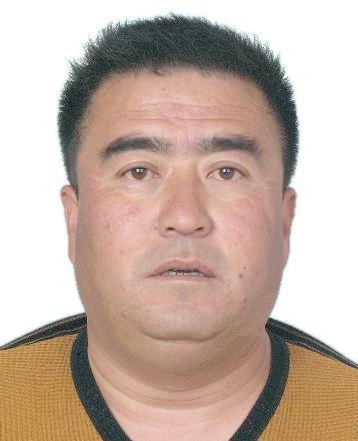 案号（2018）藏0402执32号被执行人马海军籍贯青海省海东地区民和回族土族自治县身份证号码632122197610165553执行法院西藏自治区林芝市巴宜区人民法院执行标的5.606495万元执行情节全部未履行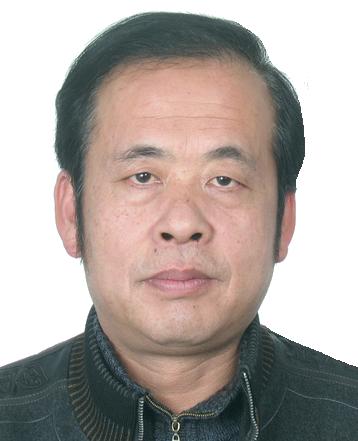 案号（2015）林执字第55号被执行人杨天坤籍贯福建省福清市沙铺镇身份证号码350127196209134716执行法院西藏自治区林芝市巴宜区人民法院执行标的36.4670万元执行情节全部未履行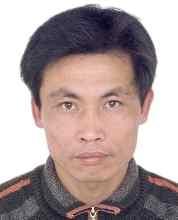 案号（2016）藏2621执58号被执行人郭建辉籍贯福建省泉州市泉港区身份证号码350521197106177033执行法院西藏自治区林芝市巴宜区人民法院执行标的14.3100万元执行情节全部未履行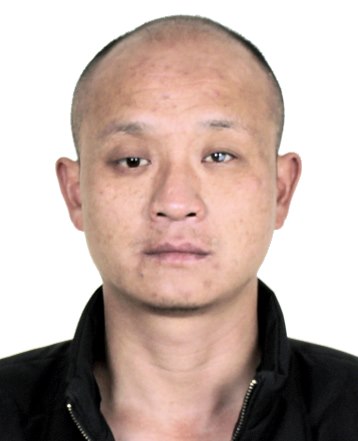 案号（2016）藏2621执46号被执行人梅军籍贯四川省内江市东兴区身份证号码511002197807102215执行法院西藏自治区林芝市巴宜区人民法院执行标的2.6860万元执行情节全部未履行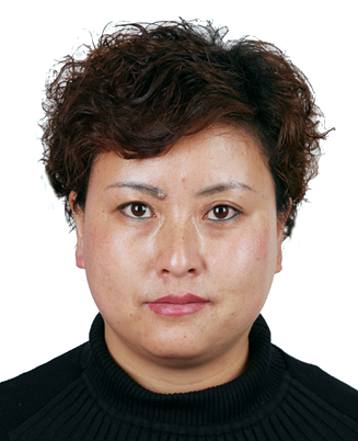 案号（2016）藏2621执58、94号被执行人尹跃籍贯西藏林芝县身份证号码510128197408240045执行法院西藏自治区林芝市巴宜区人民法院执行标的14.3100、40.7300万元执行情节全部未履行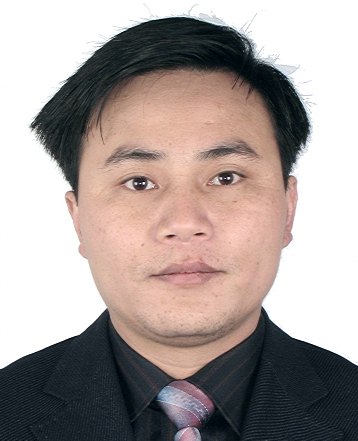 案号（2016）藏2621执32号被执行人胥龙籍贯四川省盐亭县身份证号码510723197809252056执行法院西藏自治区林芝市巴宜区人民法院执行标的6.1300万元执行情节全部未履行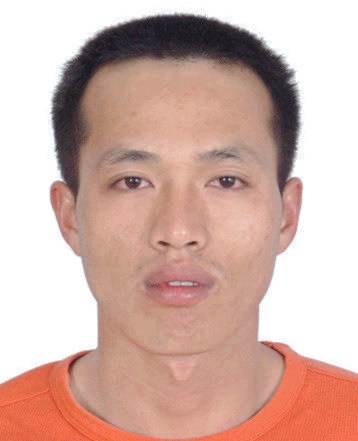 案号（2017）藏0402执54号被执行人罗朝坤籍贯重庆市梁平县明达镇身份证号码511223198207022198执行法院西藏自治区林芝市巴宜区人民法院执行标的3.413345万元执行情节全部未履行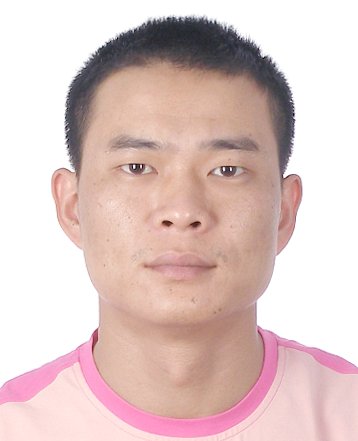 案号（2017）藏0402执26号被执行人张德文籍贯四川省乐山市身份证号码511128197212053011执行法院西藏自治区林芝市巴宜区人民法院执行标的1.325531万元执行情节全部未履行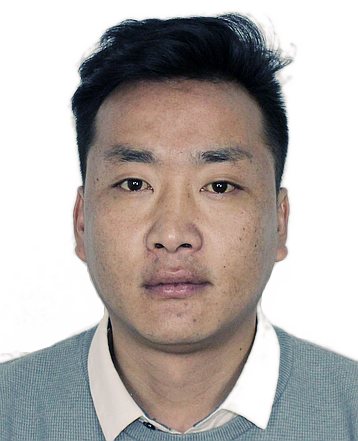 案号（2017）藏0402执63号被执行人尼玛次仁籍贯西藏林芝县身份证号码542621198607060615执行法院西藏自治区林芝市巴宜区人民法院执行标的1.0050万元执行情节全部未履行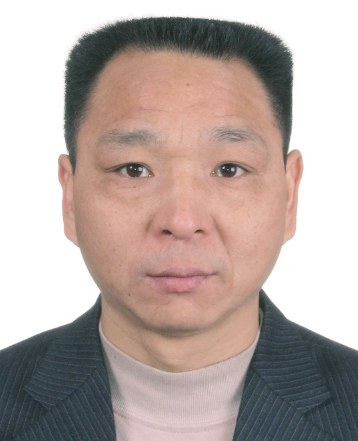 案号（2017）藏0402执5号被执行人孟毓成籍贯重庆市合川区身份证号码510226196607025418执行法院西藏自治区林芝市巴宜区人民法院执行标的1.166569万元执行情节全部未履行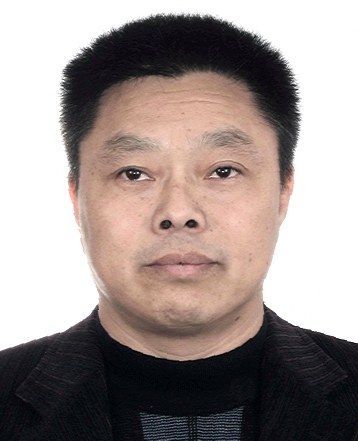 案号（2017）藏0402执8号被执行人贺洪伟籍贯四川省资阳市身份证号码511023196102122475执行法院西藏自治区林芝市巴宜区人民法院执行标的15.109176万元执行情节全部未履行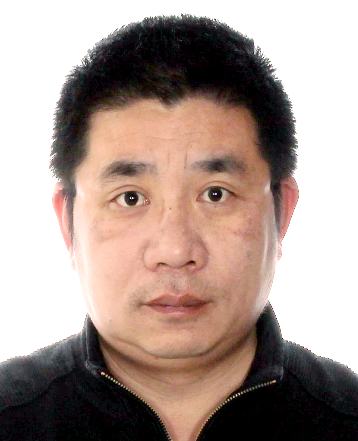 案号（2017）藏0402执9号被执行人洪亮籍贯浙江省温岭市身份证号码33262319691226351X执行法院西藏自治区林芝市巴宜区人民法院执行标的12.7458.31万元执行情节全部未履行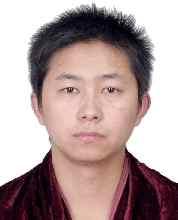 案号（2017）藏0402执55号被执行人李艾林籍贯湖北省随州市身份证号码421302198108010476执行法院西藏自治区林芝市巴宜区人民法院执行标的83.606266万元执行情节全部未履行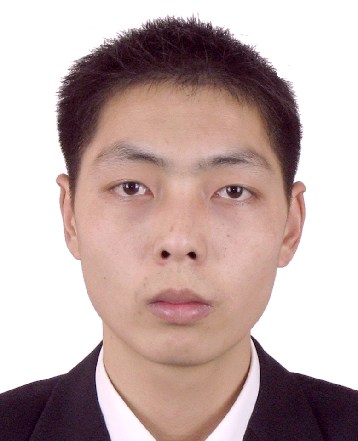 案号（2017）藏0402执55号被执行人董坤籍贯湖北省随州市身份证号码421302198012030878执行法院西藏自治区林芝市巴宜区人民法院执行标的83.606266万元执行情节全部未履行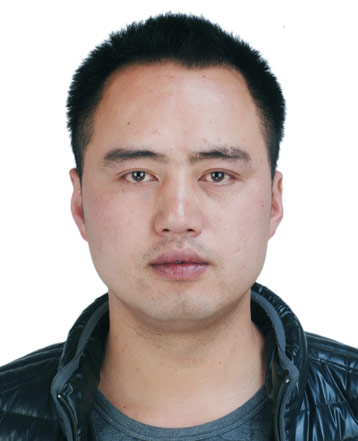 案号（2017）藏0402执53号被执行人张海籍贯湖南省溆浦县身份证号码431224198306210553执行法院西藏自治区林芝市巴宜区人民法院执行标的17.849271 万元执行情节全部未履行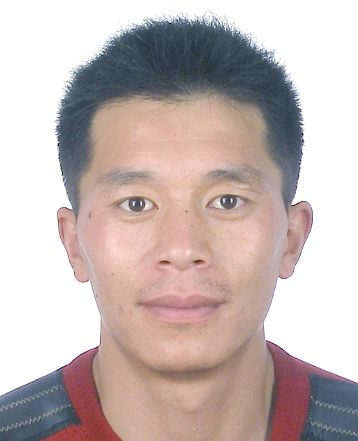 案号（2017）藏0402执66号被执行人张健强籍贯四川省庐山县身份证号码513127197606203014执行法院西藏自治区林芝市巴宜区人民法院执行标的16.760559 万元执行情节全部未履行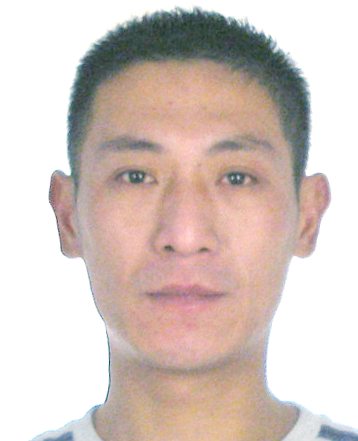 案号（2016）藏2621执96号被执行人黄智籍贯四川省眉山市东坡区身份证号码511122197410286096执行法院西藏自治区林芝市巴宜区人民法院执行标的11.2012 万元执行情节全部未履行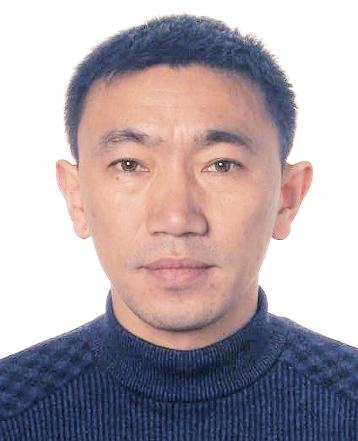 案号（2016）藏2621执94号被执行人胡强籍贯河北省涿州市身份证号码132402197003160614执行法院西藏自治区林芝市巴宜区人民法院执行标的 40.7300万元执行情节全部未履行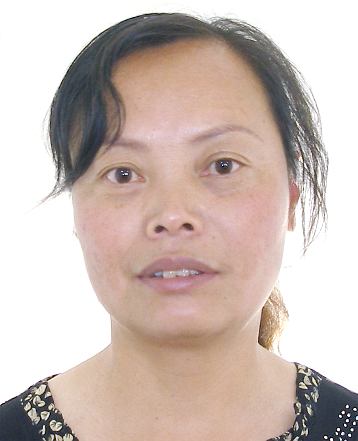 案号（2016）藏2621执76号被执行人向秀华籍贯四川省遂宁市身份证号码51090219650503410X执行法院西藏自治区林芝市巴宜区人民法院执行标的11.0000 万元执行情节全部未履行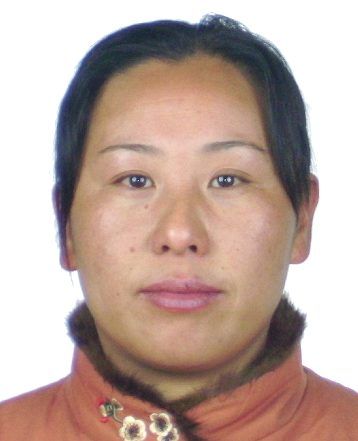 案号（2016）藏2621执42号被执行人李岚籍贯西藏拉萨市身份证号码540102197105102544执行法院西藏自治区林芝市巴宜区人民法院执行标的10.850230 万元执行情节全部未履行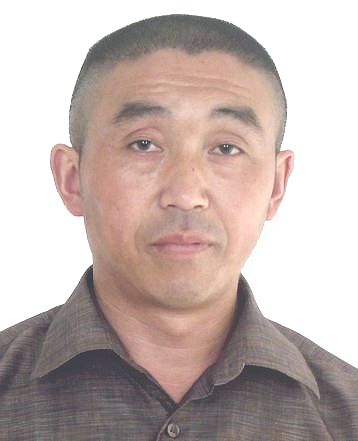 案号（2017）藏0402执19号被执行人杨建平籍贯四川省三台县身份证号码510722197005202858执行法院西藏自治区林芝市巴宜区人民法院执行标的15.045703 万元执行情节全部未履行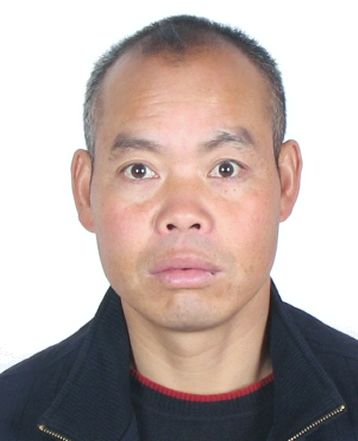 案号（2016）藏2621执50号被执行人林凯籍贯四川省金堂县身份证号码510121196708061795执行法院西藏自治区林芝市巴宜区人民法院执行标的81.1800 万元执行情节全部未履行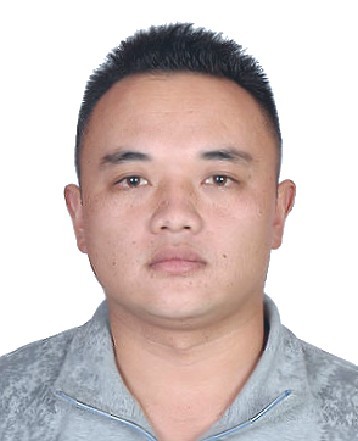 案号（2016）藏2621执10号被执行人康志弘籍贯云南省保山市身份证号码533001198704263618执行法院西藏自治区林芝市巴宜区人民法院执行标的14.729150 万元执行情节全部未履行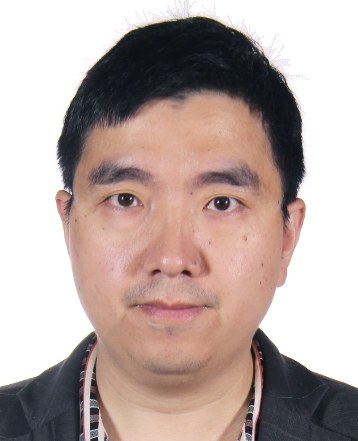 案号（2016）藏2621执7号被执行人李启永籍贯重庆市永川区身份证号码510281198010078174执行法院西藏自治区林芝市巴宜区人民法院执行标的38.623759 万元执行情节全部未履行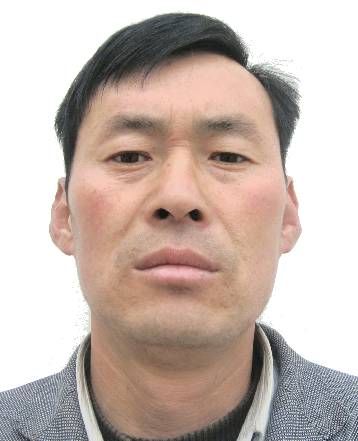 案号（2016）藏2621执39号被执行人孟凡君籍贯河南省虞城县身份证号码412321196903207517执行法院西藏自治区林芝市巴宜区人民法院执行标的 6.216620万元执行情节全部未履行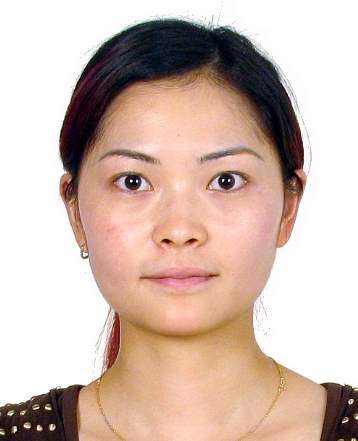 案号（2016）藏2621执7号被执行人赢丹籍贯四川省彭州市身份证号码510182198902276820执行法院西藏自治区林芝市巴宜区人民法院执行标的 38.623759万元执行情节全部未履行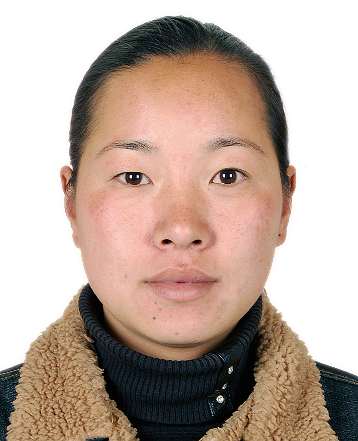 案号（2017）藏0402执51、52、56号被执行人孟霞籍贯河北省邢台市身份证号码132227197809272224执行法院西藏自治区林芝市巴宜区人民法院执行标的5.1050、5.1050、10.2300 万元执行情节全部未履行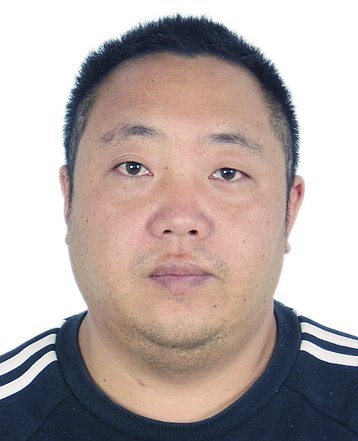 案号（2017）藏0402执25号被执行人毛德强籍贯四川省小金县身份证号码513227198012146497执行法院西藏自治区林芝市巴宜区人民法院执行标的37.6850 万元执行情节全部未履行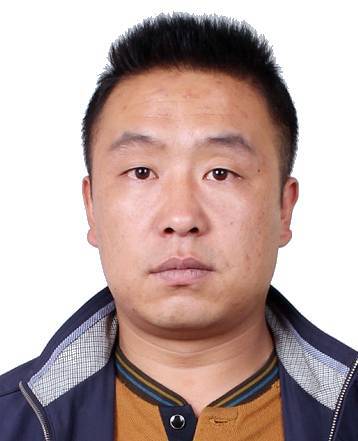 案号（2018）藏0402执28号被执行人何世强籍贯甘肃省民乐县南丰乡身份证号码622223198701010834执行法院西藏巴宜区人民法院执行标的1.7225万元执行情节全部未履行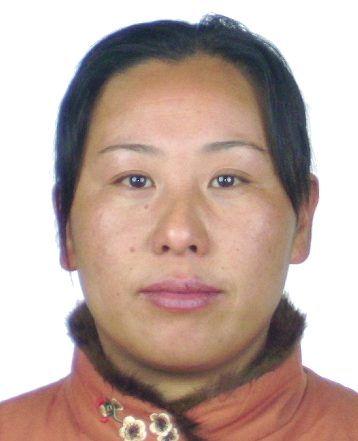 案号（2017）藏0402执171号被执行人李岚籍贯西藏拉萨市城关区身份证号码540102197105102544执行法院西藏巴宜区人民法院执行标的15万元执行情节全部未履行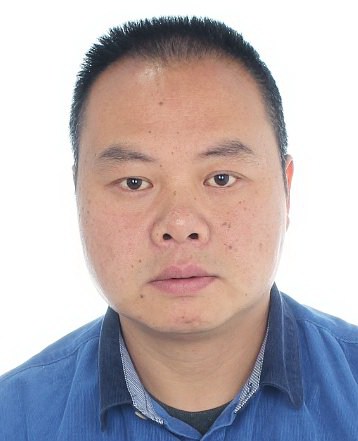 案号（2017）藏0402执161号被执行人池致铨籍贯福建省尤溪县身份证号码350426197507123016执行法院西藏巴宜区人民法院执行标的7.6675万元执行情节全部未履行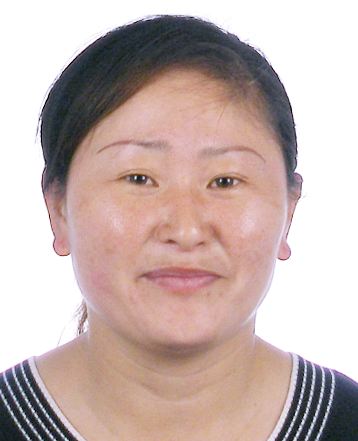 案号（2017）藏0402执87号被执行人陶菊月籍贯四川省眉山县身份证号码511122197211195327执行法院西藏巴宜区人民法院执行标的30.58万元执行情节全部未履行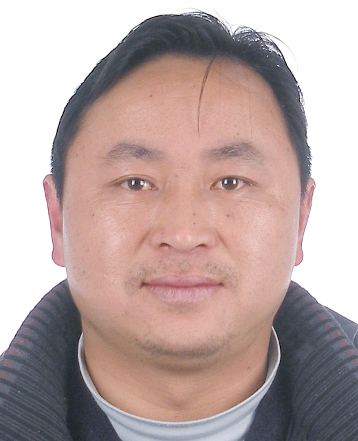 案号（2017）藏0402执87号被执行人熊文才籍贯四川省眉山县身份证号码511122197012025296执行法院西藏巴宜区人民法院执行标的30.58万元执行情节全部未履行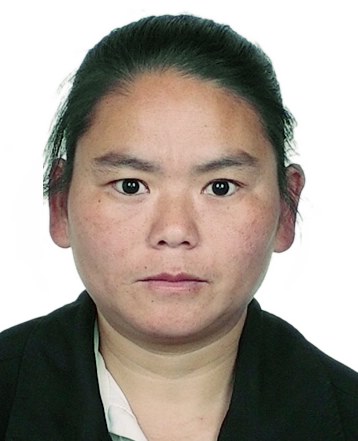 案号（2015）林执字第43号被执行人刘雪梅籍贯四川省阆中市双龙镇身份证号码51293019740515072X执行法院西藏巴宜区人民法院执行标的28.7526万元执行情节部分履行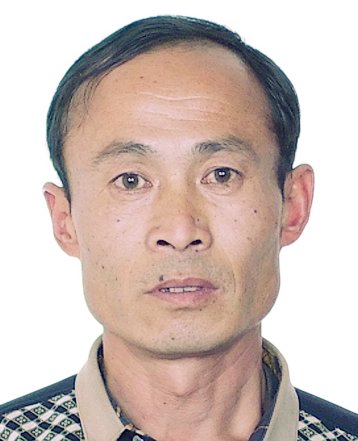 案号（2015）林执字第43号被执行人孙会政籍贯四川省阆中市双龙镇身份证号码512930197212050730执行法院西藏巴宜区人民法院执行标的28.7526万元执行情节部分履行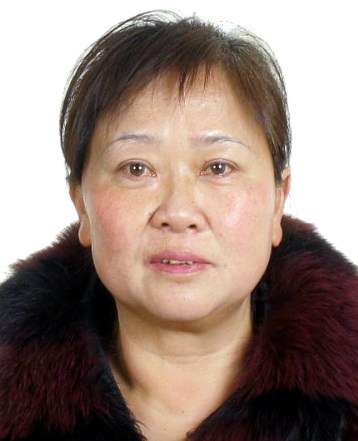 案号（2015）林执字第34号被执行人刘惠如籍贯四川省崇州市羊马镇身份证号码510128196108215345执行法院西藏巴宜区人民法院执行标的8万元执行情节部分履行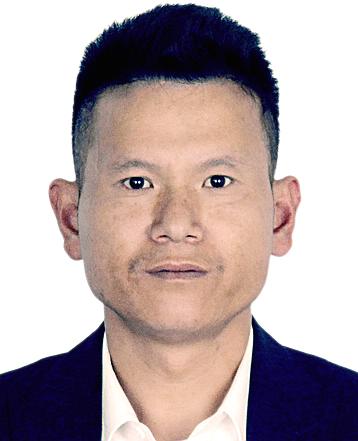 案号（2016）藏2621执28号被执行人刘代军籍贯四川省资阳市雁江区身份证号码511081198003205315执行法院西藏巴宜区人民法院执行标的7.742862万元执行情节全部未履行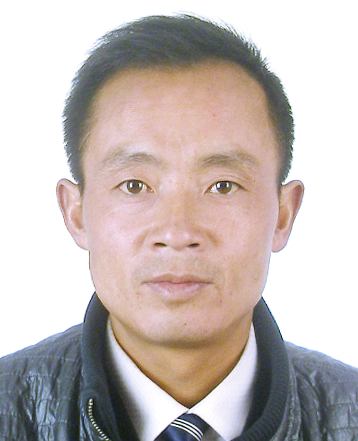 案号（2018）藏0402执49号被执行人游建军籍贯四川省遂宁市船山区身份证号码510903197002092472执行法院西藏巴宜区人民法院执行标的6.5万元执行情节全部未履行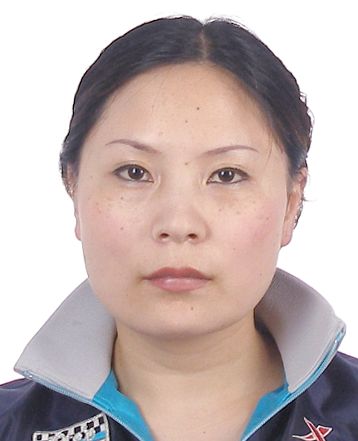 案号（2017）藏0402执150号被执行人吴平籍贯四川省彭山县观音镇身份证号码511128197310054827执行法院西藏巴宜区人民法院执行标的80万元执行情节全部未履行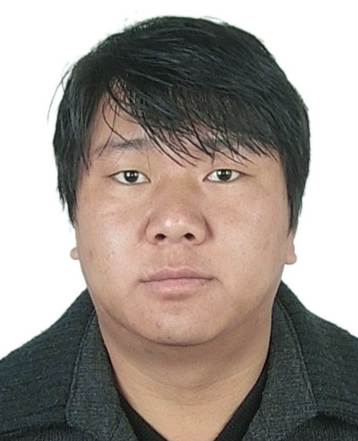 案号（2016）藏2621执19号被执行人白玛旺扎籍贯西藏林芝市巴宜区身份证号码542621198708150417执行法院西藏巴宜区人民法院执行标的7.9153万元执行情节部分履行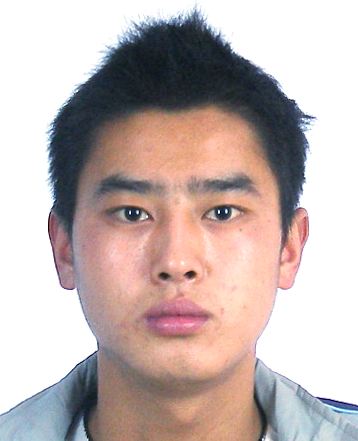 案号（2016）藏2621执52号被执行人吕洪籍贯四川省仁寿县汪洋镇身份证号码51382219890618723x执行法院西藏巴宜区人民法院执行标的10.23万元执行情节全部未履行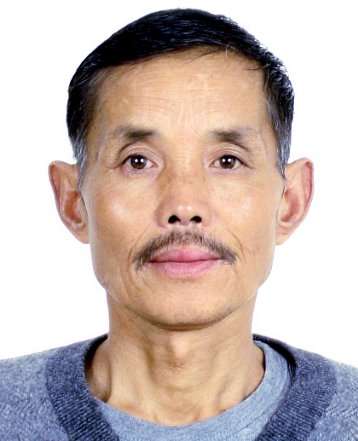 案号（2015）林执字第34号被执行人陈志全籍贯四川省崇州市羊马镇身份证号码510128196107085315执行法院西藏巴宜区人民法院执行标的8万元执行情节部分履行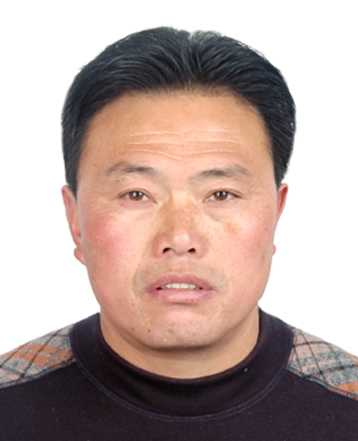 案号（2015）林执字第26号被执行人白玛王青籍贯四川省松潘县大寨乡身份证号码513224196711214817执行法院西藏巴宜区人民法院执行标的12.09万元执行情节部分履行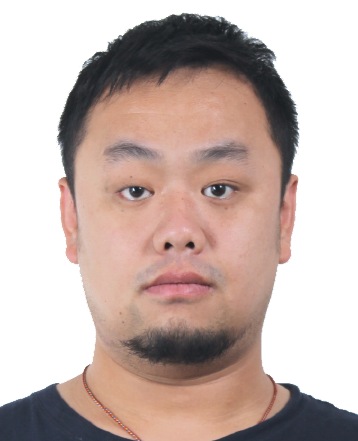 案号（2018）藏0402执129号被执行人徐明籍贯陕西省西安市鄠邑区身份证号码610125198404071335执行法院西藏巴宜区人民法院执行标的198506.72万元执行情节全部未履行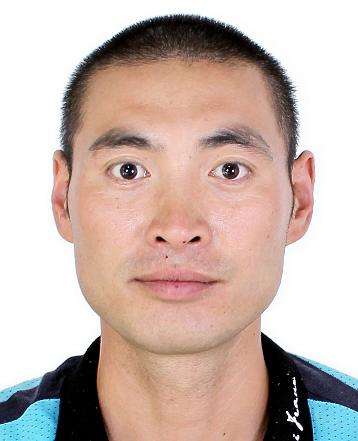 案号（2017）藏0402执133号被执行人汪海籍贯四川省邛崃市临济镇身份证号码510130197910316975执行法院西藏巴宜区人民法院执行标的2.797212万元执行情节全部未履行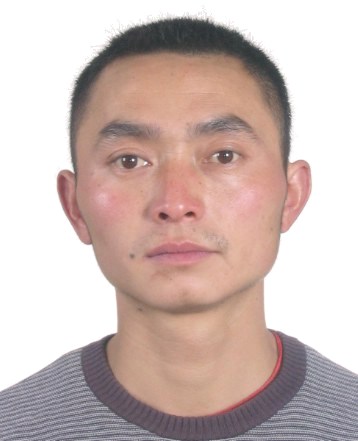 案号（2017）藏0402执143号被执行人罗小勇籍贯重庆市南川区西城街道办事处身份证号码512323197404132451执行法院西藏巴宜区人民法院执行标的20.43万元执行情节全部未履行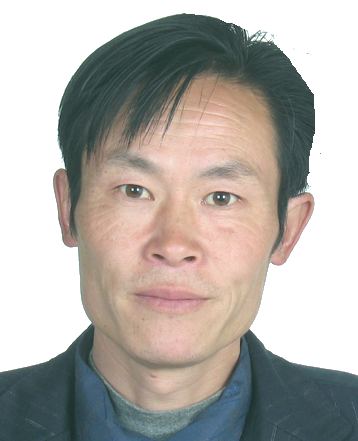 案号（2017）藏0402执132号被执行人王华体籍贯身份证号码512922197008201773执行法院西藏巴宜区人民法院执行标的4.1万元执行情节全部未履行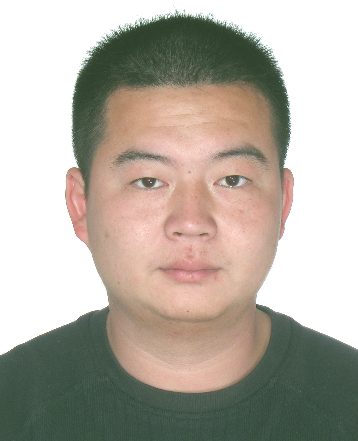 案号（2017）藏0402执120号被执行人陈贵健籍贯福建省尤溪县联合乡身份证号码350426198406211513执行法院西藏巴宜区人民法院执行标的6.20563执行情节全部未履行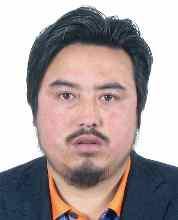 案号（2017）藏0402执95号被执行人洛绒尼美籍贯四川省甘孜州道孚县身份证号码513326197304031418执行法院西藏巴宜区人民法院执行标的6.231716万元执行情节全部未履行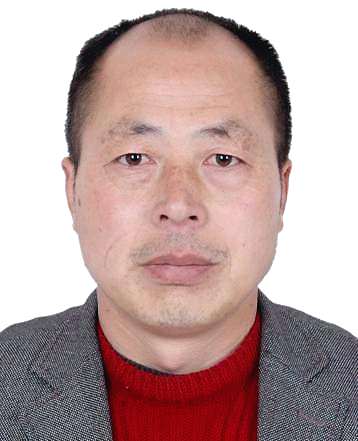 案号（2018）藏0402执92号被执行人董华军籍贯四川省青川县乔庄镇身份证号码510822196306052014执行法院西藏巴宜区人民法院执行标的10.0550万元执行情节全部未履行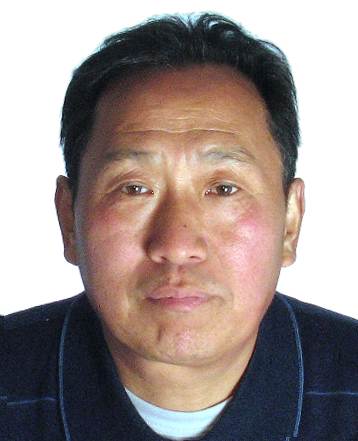 案号（2017）藏0402执109号被执行人范志文籍贯河南焦作市大定区身份证号码41082619550927401X执行法院西藏巴宜区人民法院执行标的52.977867万元执行情节全部未履行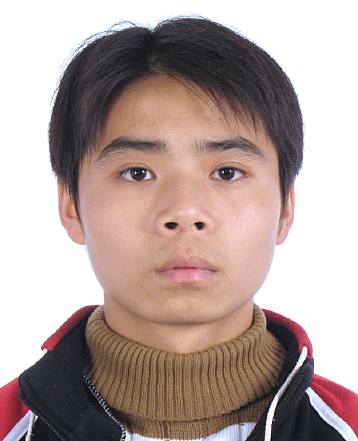 案号（2018）藏0402执46号被执行人杨松籍贯陕西省汉中市西乡县身份证号码612324198812150311执行法院西藏巴宜区人民法院执行标的38.5万元执行情节全部未履行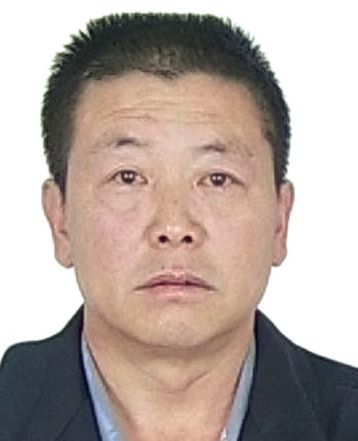 案号（2018）藏0402执45号被执行人谢晓林籍贯西藏林芝县八一新村身份证号码51092119630505325X执行法院西藏巴宜区人民法院执行标的6.0755万元执行情节全部未履行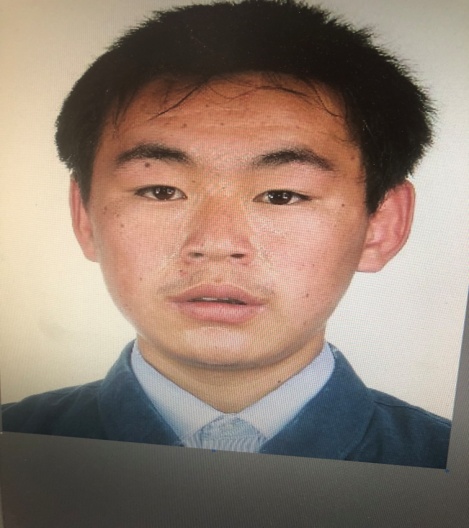 案号（2018）藏0402执152号被执行人杨祥祥籍贯甘肃省白云市白云区身份证号码620421199305223118执行法院西藏巴宜区人民法院执行标的19410.00元执行情节全部未履行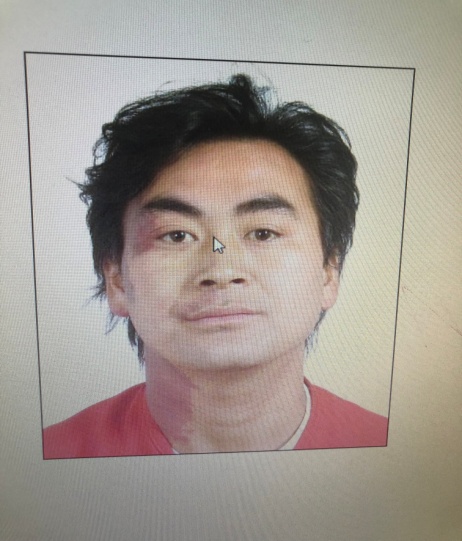 案号（2018）藏0402执110号被执行人唐方钢籍贯陕西省富平县庄里镇身份证号码612133197802043919执行法院西藏巴宜区人民法院执行标的250000.00元执行情况全部未履行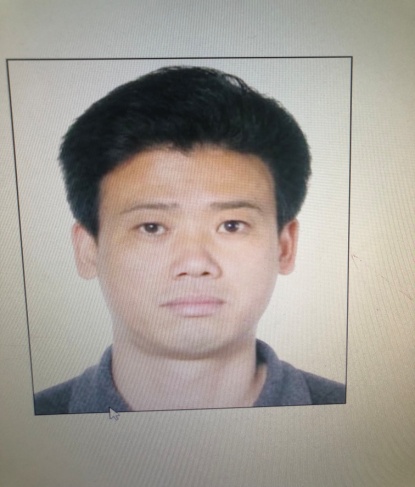 案号（2018）藏0402执107号被执行人殷建军籍贯安徽省黄山市黄山区身份证号码340901196911030018执行法院西藏巴宜区人民法院执行标的72965.00元执行情况    全部未履行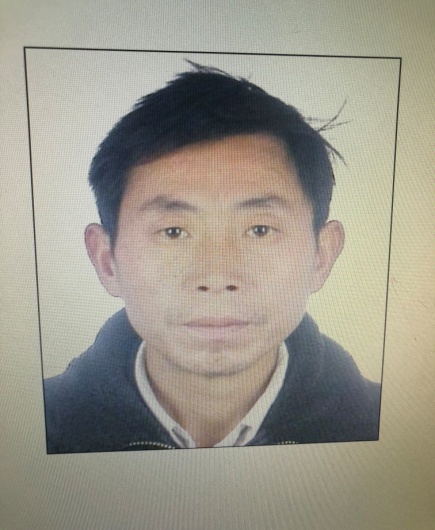 案号（2018）藏0402执121号被执行人谢宗胜籍贯四川省射洪县青岗镇身份证号码510922196507027750执行法院西藏巴宜区人民法院执行标的171704.5执行情况全部未履行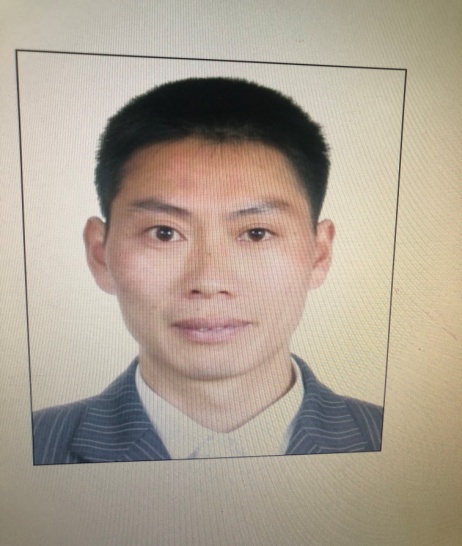 案号（2018）藏0402执139号被执行人谭道春籍贯重庆市万州区长坪乡身份证号码5122211971011045854执行法院西藏巴宜区人民法院执行标的117674.46元执行情况全部未履行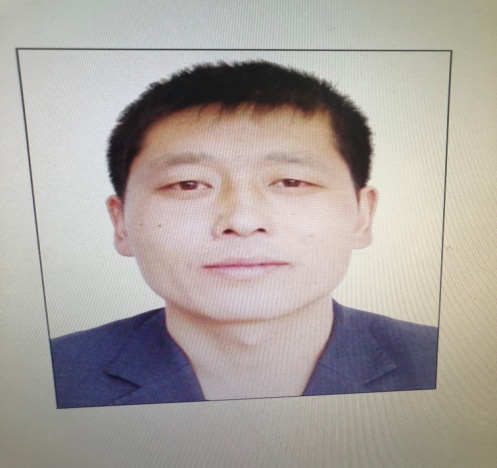 案号（2018）藏0402执113号被执行人马青红籍贯四川省三台县永新镇身份证号码510722197307280456执行法院西藏巴宜区人民法院执行标的74825.00元执行情况全部未履行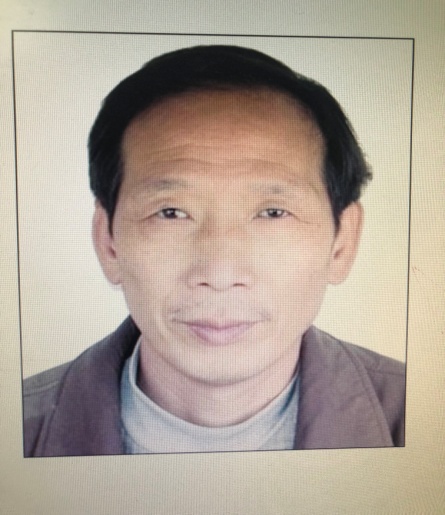 案号（2018）藏0402执107号被执行人胡保龙籍贯江西省抚州市临周区身份证号码362501196702282618执行法院西藏巴宜区人民法院执行标的103057.6执行情况全部未履行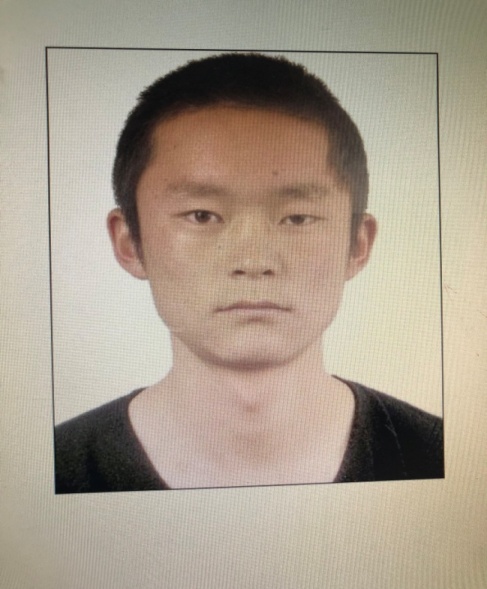 案号（2018）藏0402执111号被执行人何宇籍贯青海省都兰县香加乡身份证号码632822199007051612执行法院西藏巴宜区人民法院执行标的5.7200万元执行情节全部未履行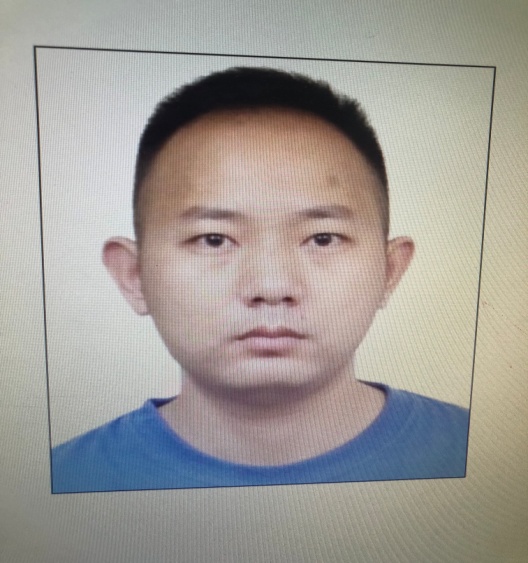 案号（2018）藏0402执79号被执行人柯小闯籍贯重庆市南岸区广阳镇身份证号码500108198503136112执行法院西藏巴宜区人民法院执行标的65198.92元执行情节全部未履行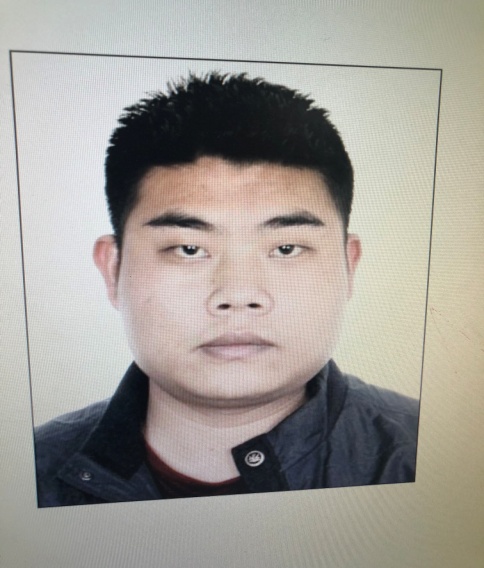 案号（2018）藏0402执116号被执行人陈金双籍贯福建省闽侯县祥谦镇身份证号码350121198604130732执行法院西藏巴宜区人民法院执行标的30000.00元执行情节部分履行